О. Ю. Кравчук, А. В. Прибыткова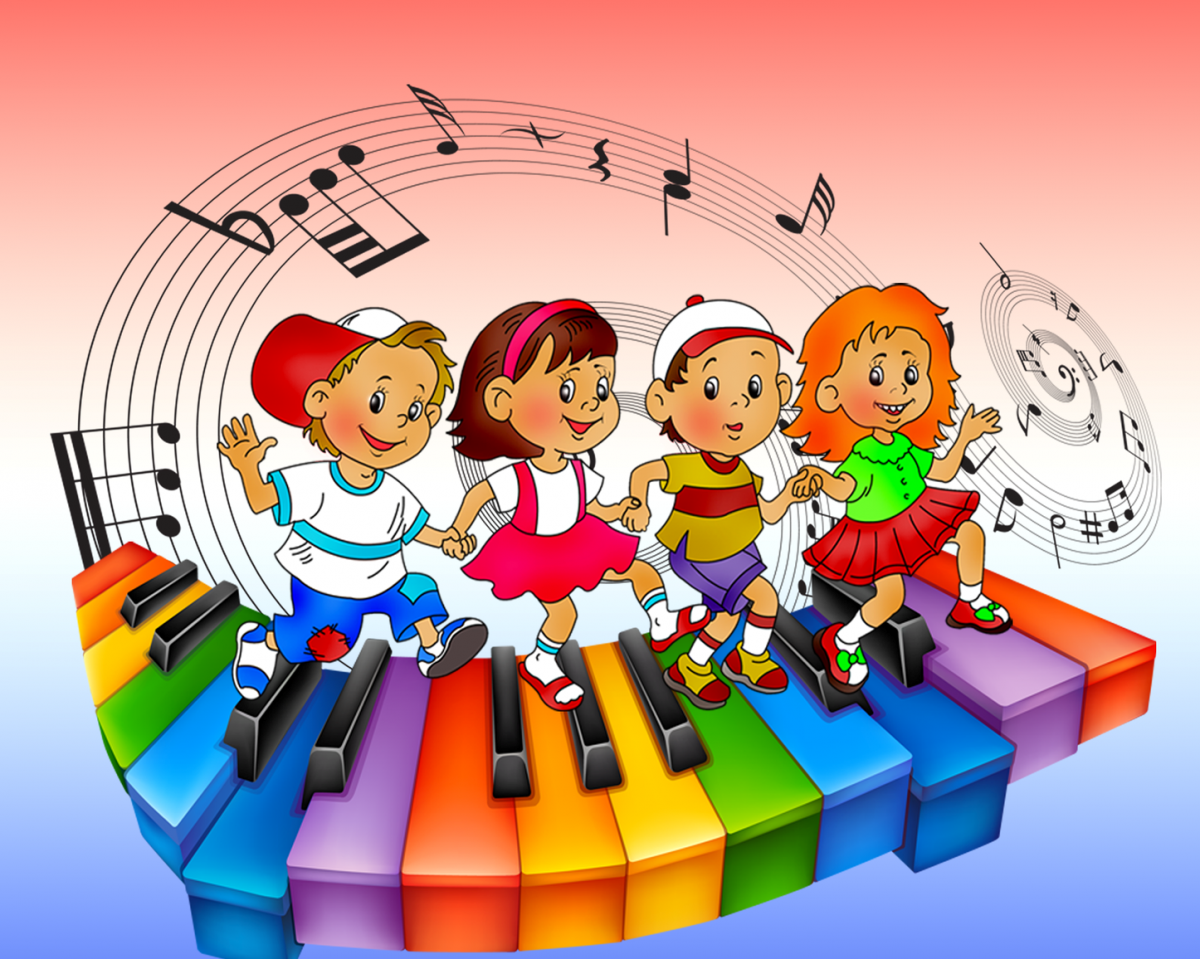 СодержаниеПояснительная записка………………………………………………………3Методические рекомендации…………………………………………..........4Тональность До – мажор…………..…………………………………………6Тональность ля – минор…………..…………………………………………13Поступенное движение I – II – III cтупени ..………………………………22Поступенное движение I – II – III – IV ступени…………………………..24Поступенное движение I – II – III – IV - V ступени……………………....26Тоническое трезвучие в сочетании с VII и II ступенями…………………28Тоническое трезвучие в сочетании с VII ступенями………………….......29Все ступени лада I – II – III – IV – V –VI – VII - I……………………........30Тональность Фа-мажор……………………………………………………...32Тональность Соль-мажор…………………………………………………...37Интервалы……………………………………………………………………43Интервал чистая прима……………………………………………………..45Интервал малая секунда…………………………………………………….46Интервал большая секунда…………………………………………………48Интервал малая терция……………………………………………………...50Интервал большая терция…………………………………………………..52Интервал чистая кварта……………………………………………………..54Интервал чистая квинта…………………………………………………….57Интервал малая секста………………………………………………………60Интервал большая секста……………………………………………….......62Интервал малая септима…………………………………………………….64Интервал большая септима…………………………………………………66Интервал чистая октава……………………………………………………..68Длительности звуков………………………………………………………..70Задания………………………………………………………………….........74Проверим свои знания………………………………………………………82Используемая литература…………………………………………………...85 Пояснительная запискаВашему вниманию предлагается учебное пособие по сольфеджио для учащихся 1 – 2 классов детских школ искусств и музыкальных школ. Данное пособие было создано соавторами в качестве помогающего в овладении начальными теоретическими и вокально-интонационными навыками с использованием музыкального материала не только из общеизвестных учебных пособий, но и собственного сочинения. Пособие делится на ряд тем, соответствующих программе  по сольфеджио.В данном учебном пособии имеются методические указания, помогающие учащимся без труда овладеть полученными знаниями и правильно применять их на практике.В качестве дополнительного материала, учащимся предлагаются  проверочные задания по начальному курсу обучения.  Сольфеджио – интересный предмет,		      Он труден немного, но его лучше нет.		      И чтобы его не бояться- 		      Нужно и дома заниматься.А помогут нам ребята доремифасольсилята – знакомьтесь.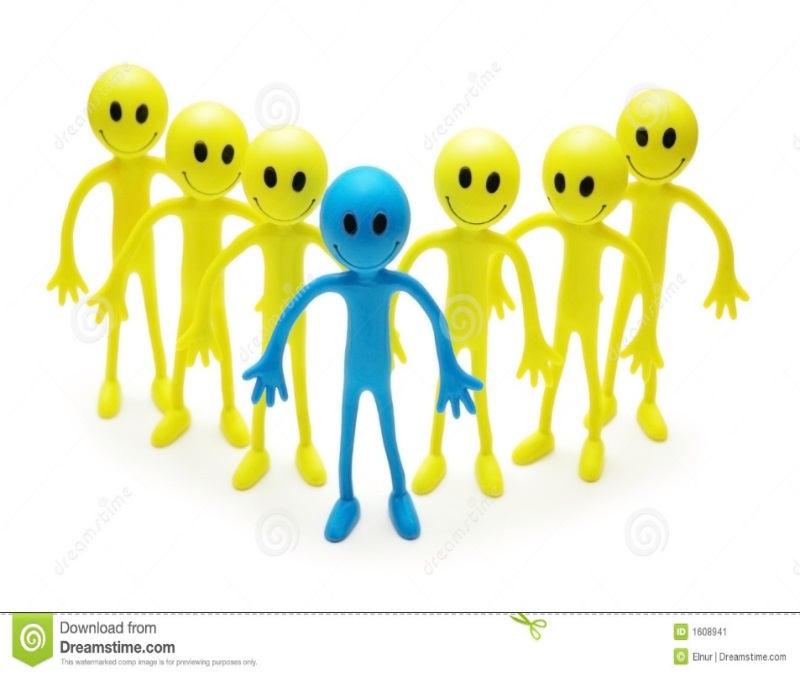 Сольфеджио – итальянское слово «solfeqqio» (читается - сольфеджо) происходит от слова solfo, что значит – ноты, музыкальные знаки, гамма. Пение нот, вокальные упражнения называются сольфеджированием. Когда юные музыканты только начинают изучать сольфеджио, они поют маленькие одноголосные упражнения, затем усложняют их, потом начинают петь двухголосные упражнения, и даже трехголосные.Итак, мы начинаем работу над пением по нотам. Это своеобразная гимнастика для всех музыкантов – маленьких и взрослых. Главное, соблюдать некоторые правила:1. Нужно познакомиться с нотным текстом, проанализировать его.2. Определить тональность – посмотреть на ключевые знаки, определить тонику.3. Определить количество фраз, посмотреть – есть ли одинаковые фрагменты.4. Прочитать нотный текст в ритме, четко произнося нотки.5. Подойти к фортепиано и настроиться, исполнив несколько упражнений.6. По возможности, нужно петь без инструмента.Например, вам нужно спеть такую мелодию:Ваш анализ мелодии должен быть, примерно, таким: мелодия написана в тональности До – мажор (начинается с ноты «до» и заканчивается на ноте «до» и нет ключевых знаков). В мелодии два предложения. Начинаются они одинаково, а окончания предложений разные – первое заканчивается на V cтупени, а второе на I ступени. В первых двух тактах прозвучало тоническое трезвучие, а дальше – поступенное движение вниз и скачок на V ступень в первом предложении, и движение к тонике во втором предложении.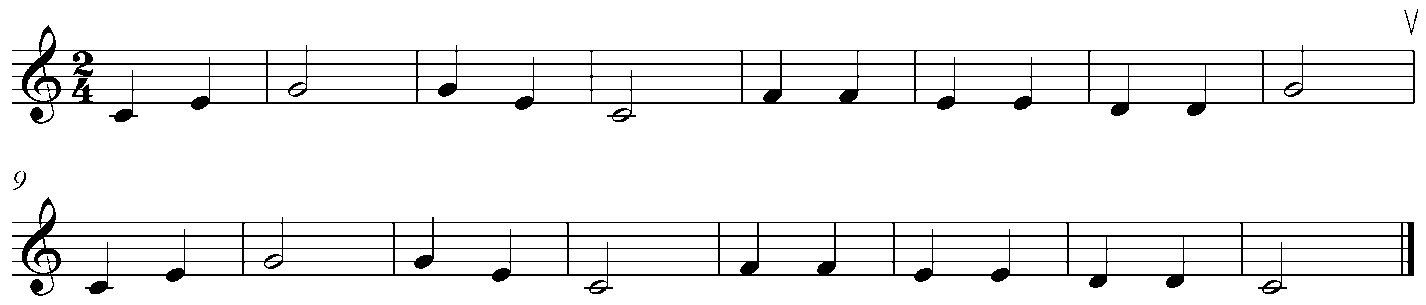 Вы проанализировали мелодию, а теперь подойдите к инструменту и спойте несколько интонационных упражнений, но сначала вспомните, что в ладу семь ступеней: I – III – V – устойчивые, II – IV – VI – VII – неустойчивые, они звучат напряженно и как магнитики, тянутся к устойчивым.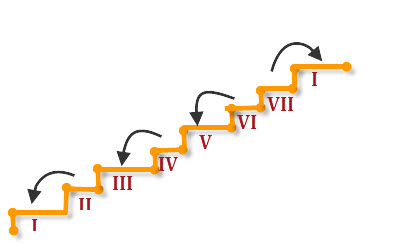 